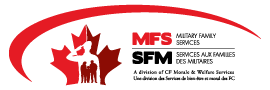 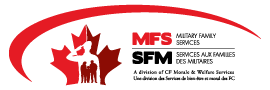 What is the purpose of a Family Care Plan?The purpose of a Family Care Plan (FCP) is to prepare families to be taken care of in case of unforeseen events such as accidents and unplanned long-term absences of the primary caregiver.  In preparing a FCP, designated caregivers will have to be identified by the family to provide care to family members in needs and to supervise the household in-routine activities. As emergencies happen unexpectedly, it is recommended that all families have in hand a FCP and can count on trustworthy caregivers.What should be included in the FCP?Name of the Designated and Alternate CaregiversEnsure that designated and alternate caregivers:Are reliable;Have accepted to help you;Understand their role and responsibilities; and Will be fully available to fulfill their duties.Ensure that family members have been informed about who, in your absence, has been designated as the caregiver.Financial DispositionsConfirm that arrangements have been made with the designated caregiver to ensure that financial obligations will be fulfilled (i.e.; timely payment of in-routine bills).Family Member(s) Medical Information including medications, allergies and appointments; andChildren Daily Activities including mealtimes, bedtimes, homework & extra-curricular activities, etc.When should the FCP be updated?It is important to keep the FCP current.  It recommended to review and update the plan annually, or when a major family change occurs. The FCP should be revised and updated: After a divorce; At the death of an immediate family member; Upon relocation to a new place of residence;After a child custody decision that involves long-term visitation;Upon adoption of a child or a parent;In prevision of long-term absence of a spouse; andUpon the birth of a child.Planning for the Unexpected:  Important QuestionsHousehold in-routineWho would be able to perform the basic maintenance of your home in the event you are incapacitated? (spouse, child, friend ?)Whoever you are considering, would this designated caregiver be able and willing?Should you not be able to pay the in-routine bills, who else (spouse, child, parent) would be prepared to undertake this responsibility?If not your spouse, would this designated caregiver be trustworthy enough to access to your banking accounts?Would the designated caregiver know how to pay the bills?If the bills are paid electronically, would the designated caregiver be sufficiently computer literate?To proceed with the payments, have you gave access to the designated caregiver to your internet account, the links and the passwords?What kind of arrangements have you made with the designated caregiver?Caring for an injured family memberWhat are the services that the injured person would require? (i.e.; driving to the medical appointments, meal preparation etc)Should the injured family member require regular medical appointments:Who will be driving him / her to the appointments?Should you not be available to drive the injured family member to his / her appointments, who else (neighbour, friend, family member) would be in the best position to accommodate you?Would the person you have designated as a caregiver be willing to help you?In the affirmative for how long?Would the designated caregiver have the flexibility to adapt his / her schedule?Would the designated caregiver be able to drive the injured family member to all his / her appointments? (in such a case, you might need more than one designated caregiver)Should the designated caregiver be no longer able to accommodate you, who else could? Should you not be able to find a volunteer within your network, have you considered looking at outside resources that could help you?Potential unexpected situations: Things to do for the familyLong-Term AbsencesSingle or spouse travelling together:Paying routine bills:  Make arrangements with companies and banksReview the Life Insurance Plan, Consideration of buying a travel insurance;Car insurances: If required, make arrangements with the company; Securing housing, lawn mowing, taking care of the pet, show removal etc.:  Having a friend or neighbour to periodically conduct checkups (ensure that the selected individual is reliable and he / she is willing to help);If feasible, contact the family network for help;If required, ensure that medications are renewed; andIf required: Medical screening including immunization.Spouse not travelling:Call your MFRC  phone # of the 24 hour information line, know the services provided and location of the MFRC;Ensure that your spouse has access to your bank account(s);Inform neighbours, friends & family network about your long-term absence;Contact you family network for help (if living in the vicinity)If required, ensure that medications are renewed; andIf required: Medical screening including immunization.Accident of a family member (with injuries requiring hospitalization)                       What should be done?Contact your MFRC to enquire for dependent support services such as daycare and psychological support;Inform medical staff about the current medications taken by the injured and any kind of allergies;Inform the family network about the accident and ensure they have your coordinates; Contact the employer HR department to enquire about the accommodation policy, due to the time spent out of the office during regular work hours;If a car accident:  Obtain the police accident report; andContact the insurance company.If the accident involves my spouse / partner?Contact your MFRC to enquire for dependent support services such as daycare and psychological support;Contact your immediate personal network (friends, trustworthy neighbours willing to help)  to help you with the household’s immediate needsIf required, coordinate for extended childcare;Contact your spouse / partner employer and enquire about the disability & insurance benefits; andSpend time with your children and observe children’s reactions to the accident.If the child is the victimContact his / her school;Contact your insurance company for disability benefits;Spend time with your children and observe your children’s reactions to the accident; andAbove all, don’t hesitate to ask for support for yourself !!!Natural DisastersIn preparing the family for a potential natural disaster, the following link can be consulted.Government of Canada: Your Emergency Preparedness Guidehttps://www.getprepared.gc.ca/cnt/rsrcs/pblctns/yprprdnssgd/index-en.aspxForms to be completed:  General / Medical Information and Instructions for the Designated CaregiverIn assisting the designated caregiver in the performance of his / her duties, in preparing a FCP, the family will have to provide information on family members’ medical circumstances, in-routine activities and household basic maintenance.  Therefore, the following forms will have to be completed:The Emergency Family Care Plan form;The Medical Information form for each family member;The Instructions to Parents/Guardians form; andThe Caregiver Checklist to be provided to the designated caregiver.  This form consist of an aide-memoire for the caregiver in the performance of his/her duties.Note:  In reviewing the FCP, it is important to make sure that all the information on the forms is current.  Designated Caregiver  Designated Caregiver  Designated Caregiver  Contact Name:Contact Phone Number: Contact Phone Number: Contact Address:Contact Address:Contact Address:Relationship to Family: Relationship to Family: Relationship to Family: Important Information:Important Information:Important Information:Alternate CaregiverAlternate CaregiverAlternate CaregiverAlternate CaregiverContact Name:Contact Name:Contact Phone Number: Contact Phone Number: Contact Address:Contact Address:Contact Address:Contact Address:Relationship to Family: Relationship to Family: Relationship to Family: Relationship to Family: Important Information (i.e. responsibilities):Important Information (i.e. responsibilities):Important Information (i.e. responsibilities):Important Information (i.e. responsibilities):Designated CaregiverDesignated CaregiverDesignated CaregiverContact Name: Contact Phone Number: Contact Phone Number: Contact Address:Contact Address:Contact Address:Relationship to Family: Relationship to Family: Relationship to Family: Important Information:Important Information:Important Information:Alternate CaregiverAlternate CaregiverAlternate CaregiverAlternate CaregiverContact Name: Contact Name: Contact Phone Number: Contact Phone Number: Contact Address:Contact Address:Contact Address:Contact Address:Relationship to Family: Relationship to Family: Relationship to Family: Relationship to Family: Important Information:Important Information:Important Information:Important Information: